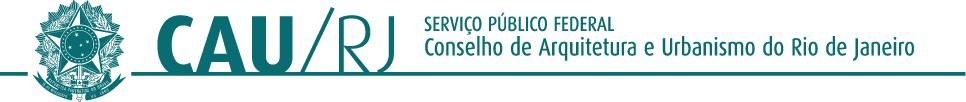 A Comissão de Ensino e Formação – CEF-CAU/RJ, reunida ordinariamente por meio de videoconferência, no dia 25 de novembro de 2022, e, no uso das competências que lhe conferem os arts. 109 e 110 do Regimento Interno do CAU/RJ, com a participação dos Conselheiros Lucas Alencar Faulhaber Barbosa, Marta Regina Ribeiro Costa, Tanya Argentina Cano Collado e Tereza Cristina Dos Reis, após análise do assunto em epígrafe, eConsiderando a Resolução CAU/BR nº 162/2018 que dispõe sobre o registro do título complementar e o exercício das atividades do arquiteto e urbanista com especialização em Engenharia de Segurança do Trabalho e dá outras providências;Considerando os normativos referentes ao título de especialista em Engenharia de Segurança do Trabalho: Lei nº 7410/1985 e Decreto nº 92530/1986 e os normativos vigentes no sistema de ensino: Resolução CNE/CES nº 1/2018 e Parecer CFE/CESU nº 19/1987;Considerando a Deliberação nº 017/2020-CEF-CAU/BR que dispõe sobre os normativos vigentes para deferimento de requerimento de registro de título complementar de Engenheiro(a) de Segurança do Trabalho (Especialização) submetido à apreciação do CAU;Considerando a Deliberação Plenária DPOBR nº 00101-05/2020, que aprova as orientações e os procedimentos para registro de título complementar de Engenheiro(a) de Segurança do Trabalho (Especialização), e dá outras providências;Considerando a Deliberação nº 006/2020-CEF-CAU/RJ, que delega a instrução e análise de processos de registro do título complementar de Engenheiro(a) de Segurança do Trabalho (Especialização) para o corpo técnico da Gerência Técnica do CAU/RJ, conforme Resolução CAU/BR nº 162/2018;Considerando a Deliberação nº 009/2021-CEF-CAU/BR que esclareceu aos CAU/UF, em especial ao CAU/RJ, a inexistência de restrições para registro do título complementar deAvenida República do Chile 230 – 23º andar Centro - Rio de Janeiro - RJ - CEP: 20031-170www.caurj.gov.br / Conselho de Arquitetura e Urbanismo do Rio de Janeiro	1especialização em Engenharia de Segurança do Trabalho na modalidade de Ensino a distância no CAU, desde que o curso esteja regular perante o MEC e atenda ao disposto na Resolução CAU/BR nº 162/2018 e na Deliberação Plenária DPOBR-0101-05 2020, especialmente no que se refere às horas destinadas às atividades práticas, conforme as diretrizes curriculares fixadas pelo Conselho Nacional de Educação (CNE), em observância ao parágrafo único do art. 1º da Lei 7.410, de 1985;Considerando Deliberação nº 048/2022–CEF-CAU/BR que deliberou pelo deferimento da solicitação de inclusão de título complementar de Pós-graduação em Engenharia de Segurança do Trabalho, em caráter provisório, do Protocolo nº 1379415/2021 e demais protocolos de egressos do referido curso da ISEED-FAVED;Considerando a análise dos documentos apresentados: Certificado, Histórico Escolar e documentos complementares;DELIBEROU:APROVAR as inclusões em caráter definitivo dos títulos complementares de Pós- graduação em Engenharia de Segurança do Trabalho ao registro dos profissionais requerentes através dos protocolos SICCAU nº 1514502/2022, 1623162/2022, 1625813/2022, 1626760/2022, 1629980/2022 e 1642542/2022, conforme relatórios de análise individual de documentação, anexos a esta deliberação.APROVAR as inclusões em caráter provisório dos títulos complementares de Pós- graduação em Engenharia de Segurança do Trabalho ao registro dos profissionais requerentes através dos protocolos SICCAU nº 1379415/2021, 1388306/2021, 1438478/2021, conforme relatórios de análise individual de documentação, anexos a esta deliberação, com prazo de validade de 1 ano a partir da data de assinatura da Deliberação nº 048/2022–CEF-CAU/BR, podendo ser prorrogado por até igual período.Rio de Janeiro/RJ, 25 de novembro de 2022.TEREZA CRISTINA DOS REISCoordenadora CEF-CAU/RJAvenida República do Chile 230 – 23º andar Centro - Rio de Janeiro - RJ - CEP: 20031-170www.caurj.gov.br / Conselho de Arquitetura e Urbanismo do Rio de Janeiro	2ANÁLISE DOCUMENTAÇÃO PARA REGISTRO DO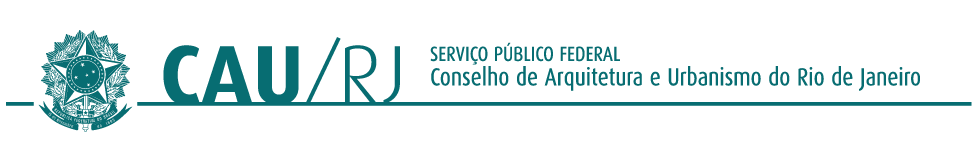 TÍTULO DE ENGENHEIRO DE SEGURANÇA DO TRABALHO (DELIBERAÇÃO PLENÁRIA DPOBR Nº 00101-05/2020)Rio de Janeiro/RJ - 03/09/2021, reanálise 15/09/2021.Nathalia Aiello (Analista técnica CAU/RJ)ANÁLISE DOCUMENTAÇÃO PARA REGISTRO DOTÍTULO DE ENGENHEIRO DE SEGURANÇA DO TRABALHO (DELIBERAÇÃO PLENÁRIA DPOBR Nº 00101-05/2020)Rio de Janeiro/RJ - 21/09/2021, reanálise 01/02/2022Giovanna Damiani (Analista técnica CAU/RJ)ANÁLISE DOCUMENTAÇÃO PARA REGISTRO DOTÍTULO DE ENGENHEIRO DE SEGURANÇA DO TRABALHO (DELIBERAÇÃO PLENÁRIA DPOBR Nº 00101-05/2020)Rio de Janeiro/RJ - 17/12/2021, reanálise 04/02/2022Giovanna Damiani (Analista técnica CAU/RJ)ANÁLISE DOCUMENTAÇÃO PARA REGISTRO DOTÍTULO DE ENGENHEIRO DE SEGURANÇA DO TRABALHO (DELIBERAÇÃO PLENÁRIA DPOBR Nº 00101-05/2020)Rio de Janeiro/RJ - 07/11/2022Nathalia Aiello (Analista técnica CAU/RJ)ANÁLISE DOCUMENTAÇÃO PARA REGISTRO DOTÍTULO DE ENGENHEIRO DE SEGURANÇA DO TRABALHO (DELIBERAÇÃO PLENÁRIA DPOBR Nº 00101-05/2020)Rio de Janeiro/RJ - 27/10/2022Nathalia Aiello (Analista técnica CAU/RJ)ANÁLISE DOCUMENTAÇÃO PARA REGISTRO DOTÍTULO DE ENGENHEIRO DE SEGURANÇA DO TRABALHO (DELIBERAÇÃO PLENÁRIA DPOBR Nº 00101-05/2020)Rio de Janeiro/RJ - 18/11/2022Nathalia Aiello (Analista técnica CAU/RJ)ANÁLISE DOCUMENTAÇÃO PARA REGISTRO DOTÍTULO DE ENGENHEIRO DE SEGURANÇA DO TRABALHO (DELIBERAÇÃO PLENÁRIA DPOBR Nº 00101-05/2020)Rio de Janeiro/RJ - 21/11/2022Nathalia Aiello (Analista técnica CAU/RJ)ANÁLISE DOCUMENTAÇÃO PARA REGISTRO DOTÍTULO DE ENGENHEIRO DE SEGURANÇA DO TRABALHO (DELIBERAÇÃO PLENÁRIA DPOBR Nº 00101-05/2020)Rio de Janeiro/RJ - 01/01/2022Nathalia Aiello (Analista técnica CAU/RJ)ANÁLISE DOCUMENTAÇÃO PARA REGISTRO DOTÍTULO DE ENGENHEIRO DE SEGURANÇA DO TRABALHO (DELIBERAÇÃO PLENÁRIA DPOBR Nº 00101-05/2020)Rio de Janeiro/RJ - 21/11/2022Nathalia Aiello (Analista técnica CAU/RJ)PROCESSOPROTOCOLOS SICCAU nº 1379415/2021, 1388306/2021, 1438478/2021, 1514502/2022, 1623162/2022, 1625813/2022,1626760/2022, 1629980/2022 e 1642542/2022.INTERESSADOVÁRIOSASSUNTOINCLUSÃO DE TÍTULO COMPLEMENTAR DE ESPECIALISTA EM ENGENHARIA DE SEGURANÇA DO TRABALHOIDENTIFICAÇÃO DO REQUERENTE E PROCESSO:IDENTIFICAÇÃO DO REQUERENTE E PROCESSO:IDENTIFICAÇÃO DO REQUERENTE E PROCESSO:IDENTIFICAÇÃO DO REQUERENTE E PROCESSO:IDENTIFICAÇÃO DO REQUERENTE E PROCESSO:Nº Protocolo SICCAU/ANONº Protocolo SICCAU/ANO1379415/20211379415/20211379415/2021Nome do RequerenteNome do RequerenteNº Registro CAUNº Registro CAUStatus do RegistroStatus do RegistroATIVOATIVOATIVODOCUMENTAÇÃO APRESENTADA:DOCUMENTAÇÃO APRESENTADA:DOCUMENTAÇÃO APRESENTADA:DOCUMENTAÇÃO APRESENTADA:DOCUMENTAÇÃO APRESENTADA:Certificado e Histórico EscolarCertificado e Histórico EscolarCertificado 6.664, livro 001, folha 34 e Histórico EscolarCertificado 6.664, livro 001, folha 34 e Histórico EscolarCertificado 6.664, livro 001, folha 34 e Histórico EscolarIDENTIFICAÇÃO DA INSTITUIÇÃO E DO CURSO:IDENTIFICAÇÃO DA INSTITUIÇÃO E DO CURSO:IDENTIFICAÇÃO DA INSTITUIÇÃO E DO CURSO:IDENTIFICAÇÃO DA INSTITUIÇÃO E DO CURSO:IDENTIFICAÇÃO DA INSTITUIÇÃO E DO CURSO:Nome da InstituiçãoNome da InstituiçãoFaculdade do Vale Elvira Dayrell - FAVEDFaculdade do Vale Elvira Dayrell - FAVEDFaculdade do Vale Elvira Dayrell - FAVEDCódigo MEC da IESCódigo MEC da IES428942894289Portaria/Decreto de CredenciamentoPortaria/Decreto de CredenciamentoCredenciada pela Portaria nº 1.990 de 19/12/2006 / Credenciamento EaD Provisório: Portaria nº 370 - DOU de 23/04/2018Credenciada pela Portaria nº 1.990 de 19/12/2006 / Credenciamento EaD Provisório: Portaria nº 370 - DOU de 23/04/2018Credenciada pela Portaria nº 1.990 de 19/12/2006 / Credenciamento EaD Provisório: Portaria nº 370 - DOU de 23/04/2018DADOS DO CURSO REALIZADO:DADOS DO CURSO REALIZADO:DADOS DO CURSO REALIZADO:DADOS DO CURSO REALIZADO:DADOS DO CURSO REALIZADO:Período do CursoPeríodo do Curso11/06/2020 - 05/07/202111/06/2020 - 05/07/202111/06/2020 - 05/07/2021Título da Monografia ou Trabalho de Conclusão de Curso (Opcional)Título da Monografia ou Trabalho de Conclusão de Curso (Opcional)E-mail para a Instituição de Ensino com confirmação do egressoE-mail para a Instituição de Ensino com confirmação do egressoConfirmação por e-mail em 09/09/2021: .........................      Supervisão Secretaria ISEED FAVEDConfirmação por e-mail em 09/09/2021: .........................      Supervisão Secretaria ISEED FAVEDConfirmação por e-mail em 09/09/2021: .........................      Supervisão Secretaria ISEED FAVEDANÁLISE DA ESTRUTURA CURRICULAR:ANÁLISE DA ESTRUTURA CURRICULAR:ANÁLISE DA ESTRUTURA CURRICULAR:ANÁLISE DA ESTRUTURA CURRICULAR:ANÁLISE DA ESTRUTURA CURRICULAR:Disciplina obrigatória (Parecer CFE/CESU 19/1987)Carga HoráriamínimaDisciplina CursadaCarga HoráriacursadaParecerIntrodução a Engenharia de Segurançado Trabalho20Introdução à Engenharia de Segurança doTrabalho20ATENDEPrevenção e Controle de Riscos em Máquinas, Equipamentos e Instalações80Prevenção e Controle de Riscos em Máquinas, Equipamentos e Instalações80ATENDEHigiene do Trabalho140Higiene do Trabalho140ATENDEProteção do Meio Ambiente45Proteção do Meio Ambiente45ATENDEProteção contra Incêndio e Explosões60Proteção contra Incêndio e Explosões60ATENDEGerência de Riscos60Gerência de Riscos60ATENDEPsicologia na Engenharia de Segurança, Comunicação e Treinamento15Psicologia na Engenharia de Segurança, Comunicação e Treinamento15ATENDEAdministração Aplicada a Engenharia deSegurança30Administração aplicada à Engenharia deSegurança do Trabalho30ATENDEAmbiente e as Doenças do Trabalho50O Ambiente e as Doenças do Trabalho50ATENDEErgonomia30Ergonomia30ATENDELegislação e Normas Técnicas20Legislação e Normas técnicas20ATENDECARGA HORÁRIA TOTAL DISCIPLINASOBRIGATÓRIAS550CARGA HORÁRIA TOTAL DISCIPLINASOBRIGATÓRIAS CURSADAS550ATENDEOptativas (Complementares)50Lingua Brasileira de Sinais - LIBRAS20ATENDEArtigo TCC20ATENDEAulas práticas de Engenharia de Segurança doTrabalho60ATENDEATENDECARGA HORÁRIA TOTAL600CARGA HORÁRIA TOTAL CURSADA650ATENDENÚMERO DE HORAS AULA PRÁTICAS(10%total)Aulas práticas de Engenharia de Segurança doTrabalho60ATENDEANÁLISE DO CORPO DOCENTE:ANÁLISE DO CORPO DOCENTE:ANÁLISE DO CORPO DOCENTE:ANÁLISE DO CORPO DOCENTE:ANÁLISE DO CORPO DOCENTE:Total de professores sem pós graduaçãoTotal de professores sem pós graduação000Total de professores EspecialistasTotal de professores Especialistas444Total de prof. com Mestrado ou DoutoradoTotal de prof. com Mestrado ou Doutorado777TOTAL DE PROFESSORESTOTAL DE PROFESSORES111111Percentual de Professores com Mestrado ouDoutorado (> ou = 30%)Percentual de Professores com Mestrado ouDoutorado (> ou = 30%)64%64%ATENDEIDENTIFICAÇÃO DO REQUERENTE E PROCESSO:IDENTIFICAÇÃO DO REQUERENTE E PROCESSO:IDENTIFICAÇÃO DO REQUERENTE E PROCESSO:IDENTIFICAÇÃO DO REQUERENTE E PROCESSO:IDENTIFICAÇÃO DO REQUERENTE E PROCESSO:IDENTIFICAÇÃO DO REQUERENTE E PROCESSO:IDENTIFICAÇÃO DO REQUERENTE E PROCESSO:Nº Protocolo SICCAU/ANONº Protocolo SICCAU/ANO1388306/20211388306/20211388306/20211388306/20211388306/2021Nome do RequerenteNome do RequerenteNº Registro CAUNº Registro CAUStatus do RegistroStatus do RegistroATIVOATIVOATIVOATIVOATIVODOCUMENTAÇÃO APRESENTADA:DOCUMENTAÇÃO APRESENTADA:DOCUMENTAÇÃO APRESENTADA:DOCUMENTAÇÃO APRESENTADA:DOCUMENTAÇÃO APRESENTADA:DOCUMENTAÇÃO APRESENTADA:DOCUMENTAÇÃO APRESENTADA:Certificado e Histórico EscolarCertificado e Histórico EscolarCertificado 7.374, livro 001, folha 34 e Histórico EscolarCertificado 7.374, livro 001, folha 34 e Histórico EscolarCertificado 7.374, livro 001, folha 34 e Histórico EscolarCertificado 7.374, livro 001, folha 34 e Histórico EscolarCertificado 7.374, livro 001, folha 34 e Histórico EscolarIDENTIFICAÇÃO DA INSTITUIÇÃO E DO CURSO:IDENTIFICAÇÃO DA INSTITUIÇÃO E DO CURSO:IDENTIFICAÇÃO DA INSTITUIÇÃO E DO CURSO:IDENTIFICAÇÃO DA INSTITUIÇÃO E DO CURSO:IDENTIFICAÇÃO DA INSTITUIÇÃO E DO CURSO:IDENTIFICAÇÃO DA INSTITUIÇÃO E DO CURSO:IDENTIFICAÇÃO DA INSTITUIÇÃO E DO CURSO:Nome da InstituiçãoNome da Instituição(4289) FACULDADE DO VALE ELVIRA DAYRELL - FAVED(4289) FACULDADE DO VALE ELVIRA DAYRELL - FAVED(4289) FACULDADE DO VALE ELVIRA DAYRELL - FAVED(4289) FACULDADE DO VALE ELVIRA DAYRELL - FAVED(4289) FACULDADE DO VALE ELVIRA DAYRELL - FAVEDCódigo MEC da IESCódigo MEC da IES42894289428942894289Portaria/Decreto de CredenciamentoPortaria/Decreto de CredenciamentoCredenciada pela Portaria nº 1.990 de 19/12/2006 eCredenciamento EaD Provisório: Portaria nº 370 - DOU de 23/04/2018Credenciada pela Portaria nº 1.990 de 19/12/2006 eCredenciamento EaD Provisório: Portaria nº 370 - DOU de 23/04/2018Credenciada pela Portaria nº 1.990 de 19/12/2006 eCredenciamento EaD Provisório: Portaria nº 370 - DOU de 23/04/2018Credenciada pela Portaria nº 1.990 de 19/12/2006 eCredenciamento EaD Provisório: Portaria nº 370 - DOU de 23/04/2018Credenciada pela Portaria nº 1.990 de 19/12/2006 eCredenciamento EaD Provisório: Portaria nº 370 - DOU de 23/04/2018DADOS DO CURSO REALIZADO:DADOS DO CURSO REALIZADO:DADOS DO CURSO REALIZADO:DADOS DO CURSO REALIZADO:DADOS DO CURSO REALIZADO:DADOS DO CURSO REALIZADO:DADOS DO CURSO REALIZADO:Período do CursoPeríodo do Curso30/06/2020 - 30/09/202130/06/2020 - 30/09/202130/06/2020 - 30/09/202130/06/2020 - 30/09/202130/06/2020 - 30/09/2021Título da Monografia ou Trabalho de Conclusão deCurso (Opcional)Título da Monografia ou Trabalho de Conclusão deCurso (Opcional)E-mail para a Instituição de Ensino com confirmação do egressoE-mail para a Instituição de Ensino com confirmação do egressoConfirmação por e-mail em 31/01/2022: Secretaria Geral ISEED/FAVEDConfirmação por e-mail em 31/01/2022: Secretaria Geral ISEED/FAVEDConfirmação por e-mail em 31/01/2022: Secretaria Geral ISEED/FAVEDConfirmação por e-mail em 31/01/2022: Secretaria Geral ISEED/FAVEDConfirmação por e-mail em 31/01/2022: Secretaria Geral ISEED/FAVEDANÁLISE DA ESTRUTURA CURRICULAR:ANÁLISE DA ESTRUTURA CURRICULAR:ANÁLISE DA ESTRUTURA CURRICULAR:ANÁLISE DA ESTRUTURA CURRICULAR:ANÁLISE DA ESTRUTURA CURRICULAR:ANÁLISE DA ESTRUTURA CURRICULAR:ANÁLISE DA ESTRUTURA CURRICULAR:Disciplina obrigatória (Parecer CFE/CESU 19/1987)Carga HoráriamínimaDisciplina CursadaDisciplina CursadaCarga HoráriacursadaParecerParecerIntrodução a Engenharia de Segurançado Trabalho20Introdução à Engenharia de Segurança doTrabalhoIntrodução à Engenharia de Segurança doTrabalho20ATENDEATENDEPrevenção e Controle de Riscos em Máquinas, Equipamentos e Instalações80Prevenção e Controle de Riscos em Máquinas, Equipamentos e InstalaçõesPrevenção e Controle de Riscos em Máquinas, Equipamentos e Instalações80ATENDEATENDEHigiene do Trabalho140Higiene do TrabalhoHigiene do Trabalho140ATENDEATENDEProteção do Meio Ambiente45Proteção do Meio AmbienteProteção do Meio Ambiente45ATENDEATENDEProteção contra Incêndio e Explosões60Proteção contra Incêndio e ExplosõesProteção contra Incêndio e Explosões60ATENDEATENDEGerência de Riscos60Gerência de RiscosGerência de Riscos60ATENDEATENDEPsicologia na Engenharia de Segurança, Comunicação e Treinamento15Psicologia na Engenharia de Segurança, Comunicação e TreinamentoPsicologia na Engenharia de Segurança, Comunicação e Treinamento15ATENDEATENDEAdministração Aplicada a Engenharia deSegurança30Administração aplicada à Engenharia deSegurança do TrabalhoAdministração aplicada à Engenharia deSegurança do Trabalho30ATENDEATENDEAmbiente e as Doenças do Trabalho50O Ambiente e as Doenças do TrabalhoO Ambiente e as Doenças do Trabalho50ATENDEATENDEErgonomia30ErgonomiaErgonomia30ATENDEATENDELegislação e Normas Técnicas20Legislação e Normas técnicasLegislação e Normas técnicas20ATENDEATENDECARGA HORÁRIA TOTAL DISCIPLINASOBRIGATÓRIAS550CARGA HORÁRIA TOTAL DISCIPLINASOBRIGATÓRIAS CURSADASCARGA HORÁRIA TOTAL DISCIPLINASOBRIGATÓRIAS CURSADAS550ATENDEATENDEOptativas (Complementares)50LIBRAS - Linguagem Brasileira de SinaisLIBRAS - Linguagem Brasileira de Sinais20ATENDEATENDEOptativas (Complementares)50Artigo TCCArtigo TCC20ATENDEATENDEOptativas (Complementares)50Aulas práticas de Engenharia de Segurança doTrabalhoAulas práticas de Engenharia de Segurança doTrabalho60ATENDEATENDECARGA HORÁRIA TOTAL600CARGA HORÁRIA TOTAL CURSADACARGA HORÁRIA TOTAL CURSADA650ATENDEATENDENÚMERO DE HORAS AULA PRÁTICAS(10%total)Aulas práticas de Engenharia de Segurança do Trabalho (disciplina)Aulas práticas de Engenharia de Segurança do Trabalho (disciplina)60ATENDEATENDEANÁLISE DO CORPO DOCENTE:ANÁLISE DO CORPO DOCENTE:ANÁLISE DO CORPO DOCENTE:ANÁLISE DO CORPO DOCENTE:ANÁLISE DO CORPO DOCENTE:ANÁLISE DO CORPO DOCENTE:ANÁLISE DO CORPO DOCENTE:Total de professores sem pós graduaçãoTotal de professores sem pós graduação00000Total de professores EspecialistasTotal de professores Especialistas44444Total de prof. com Mestrado ou DoutoradoTotal de prof. com Mestrado ou Doutorado77777TOTAL DE PROFESSORESTOTAL DE PROFESSORES1111111111Percentual de Professores com Mestrado ouDoutorado (> ou = 30%)Percentual de Professores com Mestrado ouDoutorado (> ou = 30%)64%64%64%ATENDEATENDEIDENTIFICAÇÃO DO REQUERENTE E PROCESSO:IDENTIFICAÇÃO DO REQUERENTE E PROCESSO:IDENTIFICAÇÃO DO REQUERENTE E PROCESSO:IDENTIFICAÇÃO DO REQUERENTE E PROCESSO:IDENTIFICAÇÃO DO REQUERENTE E PROCESSO:IDENTIFICAÇÃO DO REQUERENTE E PROCESSO:IDENTIFICAÇÃO DO REQUERENTE E PROCESSO:Nº Protocolo SICCAU/ANONº Protocolo SICCAU/ANO1438478/20211438478/20211438478/20211438478/20211438478/2021Nome do RequerenteNome do RequerenteNº Registro CAUNº Registro CAUStatus do RegistroStatus do RegistroATIVOATIVOATIVOATIVOATIVODOCUMENTAÇÃO APRESENTADA:DOCUMENTAÇÃO APRESENTADA:DOCUMENTAÇÃO APRESENTADA:DOCUMENTAÇÃO APRESENTADA:DOCUMENTAÇÃO APRESENTADA:DOCUMENTAÇÃO APRESENTADA:DOCUMENTAÇÃO APRESENTADA:Certificado e Histórico EscolarCertificado e Histórico EscolarCertificado 7.592, livro 001, página 21 e Histórico EscolarCertificado 7.592, livro 001, página 21 e Histórico EscolarCertificado 7.592, livro 001, página 21 e Histórico EscolarCertificado 7.592, livro 001, página 21 e Histórico EscolarCertificado 7.592, livro 001, página 21 e Histórico EscolarIDENTIFICAÇÃO DA INSTITUIÇÃO E DO CURSO:IDENTIFICAÇÃO DA INSTITUIÇÃO E DO CURSO:IDENTIFICAÇÃO DA INSTITUIÇÃO E DO CURSO:IDENTIFICAÇÃO DA INSTITUIÇÃO E DO CURSO:IDENTIFICAÇÃO DA INSTITUIÇÃO E DO CURSO:IDENTIFICAÇÃO DA INSTITUIÇÃO E DO CURSO:IDENTIFICAÇÃO DA INSTITUIÇÃO E DO CURSO:Nome da InstituiçãoNome da Instituição(4289) FACULDADE DO VALE ELVIRA DAYRELL - FAVED(4289) FACULDADE DO VALE ELVIRA DAYRELL - FAVED(4289) FACULDADE DO VALE ELVIRA DAYRELL - FAVED(4289) FACULDADE DO VALE ELVIRA DAYRELL - FAVED(4289) FACULDADE DO VALE ELVIRA DAYRELL - FAVEDCódigo MEC da IESCódigo MEC da IES42894289428942894289Portaria/Decreto de CredenciamentoPortaria/Decreto de CredenciamentoCredenciada pela Portaria nº 1.990 de 19/12/2006 eCredenciamento EaD Provisório: Portaria nº 370 - DOU de 23/04/2018Credenciada pela Portaria nº 1.990 de 19/12/2006 eCredenciamento EaD Provisório: Portaria nº 370 - DOU de 23/04/2018Credenciada pela Portaria nº 1.990 de 19/12/2006 eCredenciamento EaD Provisório: Portaria nº 370 - DOU de 23/04/2018Credenciada pela Portaria nº 1.990 de 19/12/2006 eCredenciamento EaD Provisório: Portaria nº 370 - DOU de 23/04/2018Credenciada pela Portaria nº 1.990 de 19/12/2006 eCredenciamento EaD Provisório: Portaria nº 370 - DOU de 23/04/2018DADOS DO CURSO REALIZADO:DADOS DO CURSO REALIZADO:DADOS DO CURSO REALIZADO:DADOS DO CURSO REALIZADO:DADOS DO CURSO REALIZADO:DADOS DO CURSO REALIZADO:DADOS DO CURSO REALIZADO:Período do CursoPeríodo do Curso25/02/2021 - 10/11/202125/02/2021 - 10/11/202125/02/2021 - 10/11/202125/02/2021 - 10/11/202125/02/2021 - 10/11/2021Título da Monografia ou Trabalho de Conclusãode Curso (Opcional)Título da Monografia ou Trabalho de Conclusãode Curso (Opcional)E-mail para a Instituição de Ensino comconfirmação do egressoE-mail para a Instituição de Ensino comconfirmação do egressoConfirmação por e-mail em 17/12/2021:                                 Secretaria/Facuminas                                Confirmação por e-mail em 17/12/2021:                                 Secretaria/Facuminas                                Confirmação por e-mail em 17/12/2021:                                 Secretaria/Facuminas                                Confirmação por e-mail em 17/12/2021:                                 Secretaria/Facuminas                                Confirmação por e-mail em 17/12/2021:                                 Secretaria/Facuminas                                ANÁLISE DA ESTRUTURA CURRICULAR:ANÁLISE DA ESTRUTURA CURRICULAR:ANÁLISE DA ESTRUTURA CURRICULAR:ANÁLISE DA ESTRUTURA CURRICULAR:ANÁLISE DA ESTRUTURA CURRICULAR:ANÁLISE DA ESTRUTURA CURRICULAR:ANÁLISE DA ESTRUTURA CURRICULAR:Disciplina obrigatória (Parecer CFE/CESU 19/1987)Carga HoráriamínimaDisciplina CursadaDisciplina CursadaCarga HoráriacursadaParecerParecerIntrodução a Engenharia de Segurançado Trabalho20Introdução à Engenharia de Segurança doTrabalhoIntrodução à Engenharia de Segurança doTrabalho20ATENDEATENDEPrevenção e Controle de Riscos em Máquinas, Equipamentos e Instalações80Prevenção e Controle de Riscos em Máquinas, Equipamentos e InstalaçõesPrevenção e Controle de Riscos em Máquinas, Equipamentos e Instalações80ATENDEATENDEHigiene do Trabalho140Higiene do TrabalhoHigiene do Trabalho140ATENDEATENDEProteção do Meio Ambiente45Proteção do Meio AmbienteProteção do Meio Ambiente45ATENDEATENDEProteção contra Incêndio e Explosões60Proteção contra Incêndio e ExplosõesProteção contra Incêndio e Explosões60ATENDEATENDEGerência de Riscos60Gerência de RiscosGerência de Riscos60ATENDEATENDEPsicologia na Engenharia de Segurança, Comunicação e Treinamento15Psicologia na Engenharia de Segurança, Comunicação e TreinamentoPsicologia na Engenharia de Segurança, Comunicação e Treinamento15ATENDEATENDEAdministração Aplicada a Engenharia deSegurança30Administração aplicada à Engenharia deSegurança do TrabalhoAdministração aplicada à Engenharia deSegurança do Trabalho30ATENDEATENDEAmbiente e as Doenças do Trabalho50O Ambiente e as Doenças do TrabalhoO Ambiente e as Doenças do Trabalho50ATENDEATENDEErgonomia30ErgonomiaErgonomia30ATENDEATENDELegislação e Normas Técnicas20Legislação e Normas técnicasLegislação e Normas técnicas20ATENDEATENDECARGA HORÁRIA TOTAL DISCIPLINASOBRIGATÓRIAS550CARGA HORÁRIA TOTAL DISCIPLINASOBRIGATÓRIAS CURSADASCARGA HORÁRIA TOTAL DISCIPLINASOBRIGATÓRIAS CURSADAS550ATENDEATENDEOptativas (Complementares)50Língua Brasileira de Sinais - LIBRASLíngua Brasileira de Sinais - LIBRAS20ATENDEATENDEOptativas (Complementares)50Artigo TCCArtigo TCC20ATENDEATENDEOptativas (Complementares)50Aulas práticas de Engenharia de Segurança doTrabalhoAulas práticas de Engenharia de Segurança doTrabalho60ATENDEATENDECARGA HORÁRIA TOTAL600CARGA HORÁRIA TOTAL CURSADACARGA HORÁRIA TOTAL CURSADA650ATENDEATENDENÚMERO DE HORAS AULA PRÁTICAS(10%total)Declaração de conclusão de estágioDeclaração de conclusão de estágio75ATENDEATENDEANÁLISE DO CORPO DOCENTE:ANÁLISE DO CORPO DOCENTE:ANÁLISE DO CORPO DOCENTE:ANÁLISE DO CORPO DOCENTE:ANÁLISE DO CORPO DOCENTE:ANÁLISE DO CORPO DOCENTE:ANÁLISE DO CORPO DOCENTE:Total de professores sem pós graduaçãoTotal de professores sem pós graduação00000Total de professores EspecialistasTotal de professores Especialistas44444Total de prof. com Mestrado ou DoutoradoTotal de prof. com Mestrado ou Doutorado77777TOTAL DE PROFESSORESTOTAL DE PROFESSORES1111111111Percentual de Professores com Mestrado ouDoutorado (> ou = 30%)Percentual de Professores com Mestrado ouDoutorado (> ou = 30%)64%64%64%ATENDEATENDEIDENTIFICAÇÃO DO REQUERENTE E PROCESSO:IDENTIFICAÇÃO DO REQUERENTE E PROCESSO:IDENTIFICAÇÃO DO REQUERENTE E PROCESSO:IDENTIFICAÇÃO DO REQUERENTE E PROCESSO:IDENTIFICAÇÃO DO REQUERENTE E PROCESSO:IDENTIFICAÇÃO DO REQUERENTE E PROCESSO:IDENTIFICAÇÃO DO REQUERENTE E PROCESSO:IDENTIFICAÇÃO DO REQUERENTE E PROCESSO:IDENTIFICAÇÃO DO REQUERENTE E PROCESSO:IDENTIFICAÇÃO DO REQUERENTE E PROCESSO:Nº Protocolo SICCAU/ANONº Protocolo SICCAU/ANO1514502/20221514502/20221514502/20221514502/20221514502/20221514502/20221514502/20221514502/2022Nome do RequerenteNome do RequerenteNº Registro CAUNº Registro CAUStatus do RegistroStatus do RegistroATIVOATIVOATIVOATIVOATIVOATIVOATIVOATIVODOCUMENTAÇÃO APRESENTADA:DOCUMENTAÇÃO APRESENTADA:DOCUMENTAÇÃO APRESENTADA:DOCUMENTAÇÃO APRESENTADA:DOCUMENTAÇÃO APRESENTADA:DOCUMENTAÇÃO APRESENTADA:DOCUMENTAÇÃO APRESENTADA:DOCUMENTAÇÃO APRESENTADA:DOCUMENTAÇÃO APRESENTADA:DOCUMENTAÇÃO APRESENTADA:Certificado e Histórico EscolarCertificado e Histórico EscolarCertificado (094 - L 004, FL 24), Histórico Escolar (verso certificado) e Documento com Carga Horária Prática (70h)Certificado (094 - L 004, FL 24), Histórico Escolar (verso certificado) e Documento com Carga Horária Prática (70h)Certificado (094 - L 004, FL 24), Histórico Escolar (verso certificado) e Documento com Carga Horária Prática (70h)Certificado (094 - L 004, FL 24), Histórico Escolar (verso certificado) e Documento com Carga Horária Prática (70h)Certificado (094 - L 004, FL 24), Histórico Escolar (verso certificado) e Documento com Carga Horária Prática (70h)Certificado (094 - L 004, FL 24), Histórico Escolar (verso certificado) e Documento com Carga Horária Prática (70h)Certificado (094 - L 004, FL 24), Histórico Escolar (verso certificado) e Documento com Carga Horária Prática (70h)Certificado (094 - L 004, FL 24), Histórico Escolar (verso certificado) e Documento com Carga Horária Prática (70h)IDENTIFICAÇÃO DA INSTITUIÇÃO E DO CURSO:IDENTIFICAÇÃO DA INSTITUIÇÃO E DO CURSO:IDENTIFICAÇÃO DA INSTITUIÇÃO E DO CURSO:IDENTIFICAÇÃO DA INSTITUIÇÃO E DO CURSO:IDENTIFICAÇÃO DA INSTITUIÇÃO E DO CURSO:IDENTIFICAÇÃO DA INSTITUIÇÃO E DO CURSO:IDENTIFICAÇÃO DA INSTITUIÇÃO E DO CURSO:IDENTIFICAÇÃO DA INSTITUIÇÃO E DO CURSO:IDENTIFICAÇÃO DA INSTITUIÇÃO E DO CURSO:IDENTIFICAÇÃO DA INSTITUIÇÃO E DO CURSO:Nome da InstituiçãoNome da InstituiçãoUNIVERSIDADE CÂNDIDO MENDES - UCAMUNIVERSIDADE CÂNDIDO MENDES - UCAMUNIVERSIDADE CÂNDIDO MENDES - UCAMUNIVERSIDADE CÂNDIDO MENDES - UCAMUNIVERSIDADE CÂNDIDO MENDES - UCAMUNIVERSIDADE CÂNDIDO MENDES - UCAMUNIVERSIDADE CÂNDIDO MENDES - UCAMUNIVERSIDADE CÂNDIDO MENDES - UCAMCódigo e-MEC da IESCódigo e-MEC da IES11531153115311531153115311531153Código e-MEC do CursoCódigo e-MEC do Curso6498964989649896498964989649896498964989Portaria/Decreto de CredenciamentoPortaria/Decreto de CredenciamentoCredenciamento pelo decreto s/nº de 24/11/1997 (DOU nº 228 seção 1, pág. 27484 de 25/11/1997Credenciamento pelo decreto s/nº de 24/11/1997 (DOU nº 228 seção 1, pág. 27484 de 25/11/1997Credenciamento pelo decreto s/nº de 24/11/1997 (DOU nº 228 seção 1, pág. 27484 de 25/11/1997Credenciamento pelo decreto s/nº de 24/11/1997 (DOU nº 228 seção 1, pág. 27484 de 25/11/1997Credenciamento pelo decreto s/nº de 24/11/1997 (DOU nº 228 seção 1, pág. 27484 de 25/11/1997Credenciamento pelo decreto s/nº de 24/11/1997 (DOU nº 228 seção 1, pág. 27484 de 25/11/1997Credenciamento pelo decreto s/nº de 24/11/1997 (DOU nº 228 seção 1, pág. 27484 de 25/11/1997Credenciamento pelo decreto s/nº de 24/11/1997 (DOU nº 228 seção 1, pág. 27484 de 25/11/1997DADOS DO CURSO REALIZADO:DADOS DO CURSO REALIZADO:DADOS DO CURSO REALIZADO:DADOS DO CURSO REALIZADO:DADOS DO CURSO REALIZADO:DADOS DO CURSO REALIZADO:DADOS DO CURSO REALIZADO:DADOS DO CURSO REALIZADO:DADOS DO CURSO REALIZADO:DADOS DO CURSO REALIZADO:Período do CursoPeríodo do Curso02/03/2020 - 02/07/202102/03/2020 - 02/07/202102/03/2020 - 02/07/202102/03/2020 - 02/07/202102/03/2020 - 02/07/202102/03/2020 - 02/07/202102/03/2020 - 02/07/202102/03/2020 - 02/07/2021Título da Monografia ou Trabalho de Conclusão deCurso (Opcional)Título da Monografia ou Trabalho de Conclusão deCurso (Opcional)e-mail para a Instituição de Ensino com confirmação do egressoe-mail para a Instituição de Ensino com confirmação do egressoConfirmação do curso por e-mail em 04/11/2022:                                                                                     - Secretária de Registros Acadêmicos - UCAM Campos/RJConfirmação do curso por e-mail em 04/11/2022:                                                                                     - Secretária de Registros Acadêmicos - UCAM Campos/RJConfirmação do curso por e-mail em 04/11/2022:                                                                                     - Secretária de Registros Acadêmicos - UCAM Campos/RJConfirmação do curso por e-mail em 04/11/2022:                                                                                     - Secretária de Registros Acadêmicos - UCAM Campos/RJConfirmação do curso por e-mail em 04/11/2022:                                                                                     - Secretária de Registros Acadêmicos - UCAM Campos/RJConfirmação do curso por e-mail em 04/11/2022:                                                                                     - Secretária de Registros Acadêmicos - UCAM Campos/RJConfirmação do curso por e-mail em 04/11/2022:                                                                                     - Secretária de Registros Acadêmicos - UCAM Campos/RJConfirmação do curso por e-mail em 04/11/2022:                                                                                     - Secretária de Registros Acadêmicos - UCAM Campos/RJANÁLISE DA ESTRUTURA CURRICULAR:ANÁLISE DA ESTRUTURA CURRICULAR:ANÁLISE DA ESTRUTURA CURRICULAR:ANÁLISE DA ESTRUTURA CURRICULAR:ANÁLISE DA ESTRUTURA CURRICULAR:ANÁLISE DA ESTRUTURA CURRICULAR:ANÁLISE DA ESTRUTURA CURRICULAR:ANÁLISE DA ESTRUTURA CURRICULAR:ANÁLISE DA ESTRUTURA CURRICULAR:ANÁLISE DA ESTRUTURA CURRICULAR:Disciplina obrigatória (Parecer CFE/CESU 19/1987)Carga Horária mínimaDisciplina CursadaDisciplina CursadaDisciplina CursadaDisciplina CursadaDisciplina CursadaCarga Horária cursadaParecerParecerIntrodução a Engenharia de Segurançado Trabalho20Introdução à Engenharia de Segurança doTrabalhoIntrodução à Engenharia de Segurança doTrabalhoIntrodução à Engenharia de Segurança doTrabalhoIntrodução à Engenharia de Segurança doTrabalhoIntrodução à Engenharia de Segurança doTrabalho20ATENDEATENDEPrevenção e Controle de Riscos em Máquinas, Equipamentos e Instalações80Prevenção e Controle de Riscos em Máquinas, Equipamentos e Instalações I e Prevenção e Controle de Riscos em Máquinas, Equipamentose Instalações IIPrevenção e Controle de Riscos em Máquinas, Equipamentos e Instalações I e Prevenção e Controle de Riscos em Máquinas, Equipamentose Instalações IIPrevenção e Controle de Riscos em Máquinas, Equipamentos e Instalações I e Prevenção e Controle de Riscos em Máquinas, Equipamentose Instalações IIPrevenção e Controle de Riscos em Máquinas, Equipamentos e Instalações I e Prevenção e Controle de Riscos em Máquinas, Equipamentose Instalações IIPrevenção e Controle de Riscos em Máquinas, Equipamentos e Instalações I e Prevenção e Controle de Riscos em Máquinas, Equipamentose Instalações II80ATENDEATENDEHigiene do Trabalho140Higiene do Trabalho I, Higiene do Trabalho II,Higiene do Trabalho IIIHigiene do Trabalho I, Higiene do Trabalho II,Higiene do Trabalho IIIHigiene do Trabalho I, Higiene do Trabalho II,Higiene do Trabalho IIIHigiene do Trabalho I, Higiene do Trabalho II,Higiene do Trabalho IIIHigiene do Trabalho I, Higiene do Trabalho II,Higiene do Trabalho III150ATENDEATENDEProteção do Meio Ambiente45Proteção do Meio AmbienteProteção do Meio AmbienteProteção do Meio AmbienteProteção do Meio AmbienteProteção do Meio Ambiente50ATENDEATENDEProteção contra Incêndio e Explosões60Proteção contra Incêndio e ExplosõesProteção contra Incêndio e ExplosõesProteção contra Incêndio e ExplosõesProteção contra Incêndio e ExplosõesProteção contra Incêndio e Explosões60ATENDEATENDEGerência de Riscos60Gerência de RiscosGerência de RiscosGerência de RiscosGerência de RiscosGerência de Riscos60ATENDEATENDEPsicologia na Engenharia de Segurança, Comunicação e Treinamento15Psicologia da Engenharia de Segurança do TrabalhoPsicologia da Engenharia de Segurança do TrabalhoPsicologia da Engenharia de Segurança do TrabalhoPsicologia da Engenharia de Segurança do TrabalhoPsicologia da Engenharia de Segurança do Trabalho20ATENDEATENDEAdministração Aplicada a Engenharia deSegurança30Administração Aplicada à Engenharia deSegurançaAdministração Aplicada à Engenharia deSegurançaAdministração Aplicada à Engenharia deSegurançaAdministração Aplicada à Engenharia deSegurançaAdministração Aplicada à Engenharia deSegurança30ATENDEATENDEAmbiente e as Doenças do Trabalho50O Ambiente e as Doenças do TrabalhoO Ambiente e as Doenças do TrabalhoO Ambiente e as Doenças do TrabalhoO Ambiente e as Doenças do TrabalhoO Ambiente e as Doenças do Trabalho50ATENDEATENDEErgonomia30ErgonomiaErgonomiaErgonomiaErgonomiaErgonomia30ATENDEATENDELegislação e Normas Técnicas20Legislação Aplicada à Eng. De Segurança doTrabalhoLegislação Aplicada à Eng. De Segurança doTrabalhoLegislação Aplicada à Eng. De Segurança doTrabalhoLegislação Aplicada à Eng. De Segurança doTrabalhoLegislação Aplicada à Eng. De Segurança doTrabalho20ATENDEATENDECARGA HORÁRIA TOTAL DISCIPLINASOBRIGATÓRIAS550CARGA HORÁRIA TOTAL DISCIPLINASOBRIGATÓRIAS CURSADASCARGA HORÁRIA TOTAL DISCIPLINASOBRIGATÓRIAS CURSADASCARGA HORÁRIA TOTAL DISCIPLINASOBRIGATÓRIAS CURSADASCARGA HORÁRIA TOTAL DISCIPLINASOBRIGATÓRIAS CURSADASCARGA HORÁRIA TOTAL DISCIPLINASOBRIGATÓRIAS CURSADAS570ATENDEATENDEOptativas (Complementares)50Metodologia da Pesquisa e MonografiaMetodologia da Pesquisa e MonografiaMetodologia da Pesquisa e MonografiaMetodologia da Pesquisa e MonografiaMetodologia da Pesquisa e Monografia20ATENDEATENDEOptativas (Complementares)50Documentação para Eng. De Segurança doTrabalhoDocumentação para Eng. De Segurança doTrabalhoDocumentação para Eng. De Segurança doTrabalhoDocumentação para Eng. De Segurança doTrabalhoDocumentação para Eng. De Segurança doTrabalho30ATENDEATENDECARGA HORÁRIA TOTAL600CARGA HORÁRIA TOTAL CURSADACARGA HORÁRIA TOTAL CURSADACARGA HORÁRIA TOTAL CURSADACARGA HORÁRIA TOTAL CURSADACARGA HORÁRIA TOTAL CURSADA620ATENDEATENDENÚMERO DE HORAS AULA PRÁTICAS(10%total)Confirmação de carga horária prática através de e-mail em 24/10/2022: Laysa Mello (laysa.mello@ucam-campos.br) - Auxiliar Administrativo UCAM Campos - Documento assinado pelo Diretor e Secretária de Registros Acadêmicos, atestando 70h de carga horária prática distribuidas em Higiene do Trabalho I, Higiene do Trabalho II, Higiene do Trabalho III (60h) e Gerência de Riscos (10h)Confirmação de carga horária prática através de e-mail em 24/10/2022: Laysa Mello (laysa.mello@ucam-campos.br) - Auxiliar Administrativo UCAM Campos - Documento assinado pelo Diretor e Secretária de Registros Acadêmicos, atestando 70h de carga horária prática distribuidas em Higiene do Trabalho I, Higiene do Trabalho II, Higiene do Trabalho III (60h) e Gerência de Riscos (10h)Confirmação de carga horária prática através de e-mail em 24/10/2022: Laysa Mello (laysa.mello@ucam-campos.br) - Auxiliar Administrativo UCAM Campos - Documento assinado pelo Diretor e Secretária de Registros Acadêmicos, atestando 70h de carga horária prática distribuidas em Higiene do Trabalho I, Higiene do Trabalho II, Higiene do Trabalho III (60h) e Gerência de Riscos (10h)Confirmação de carga horária prática através de e-mail em 24/10/2022: Laysa Mello (laysa.mello@ucam-campos.br) - Auxiliar Administrativo UCAM Campos - Documento assinado pelo Diretor e Secretária de Registros Acadêmicos, atestando 70h de carga horária prática distribuidas em Higiene do Trabalho I, Higiene do Trabalho II, Higiene do Trabalho III (60h) e Gerência de Riscos (10h)Confirmação de carga horária prática através de e-mail em 24/10/2022: Laysa Mello (laysa.mello@ucam-campos.br) - Auxiliar Administrativo UCAM Campos - Documento assinado pelo Diretor e Secretária de Registros Acadêmicos, atestando 70h de carga horária prática distribuidas em Higiene do Trabalho I, Higiene do Trabalho II, Higiene do Trabalho III (60h) e Gerência de Riscos (10h)Confirmação de carga horária prática através de e-mail em 24/10/2022: Laysa Mello (laysa.mello@ucam-campos.br) - Auxiliar Administrativo UCAM Campos - Documento assinado pelo Diretor e Secretária de Registros Acadêmicos, atestando 70h de carga horária prática distribuidas em Higiene do Trabalho I, Higiene do Trabalho II, Higiene do Trabalho III (60h) e Gerência de Riscos (10h)Confirmação de carga horária prática através de e-mail em 24/10/2022: Laysa Mello (laysa.mello@ucam-campos.br) - Auxiliar Administrativo UCAM Campos - Documento assinado pelo Diretor e Secretária de Registros Acadêmicos, atestando 70h de carga horária prática distribuidas em Higiene do Trabalho I, Higiene do Trabalho II, Higiene do Trabalho III (60h) e Gerência de Riscos (10h)Confirmação de carga horária prática através de e-mail em 24/10/2022: Laysa Mello (laysa.mello@ucam-campos.br) - Auxiliar Administrativo UCAM Campos - Documento assinado pelo Diretor e Secretária de Registros Acadêmicos, atestando 70h de carga horária prática distribuidas em Higiene do Trabalho I, Higiene do Trabalho II, Higiene do Trabalho III (60h) e Gerência de Riscos (10h)ANÁLISE DO CORPO DOCENTE:ANÁLISE DO CORPO DOCENTE:ANÁLISE DO CORPO DOCENTE:ANÁLISE DO CORPO DOCENTE:ANÁLISE DO CORPO DOCENTE:ANÁLISE DO CORPO DOCENTE:ANÁLISE DO CORPO DOCENTE:ANÁLISE DO CORPO DOCENTE:ANÁLISE DO CORPO DOCENTE:ANÁLISE DO CORPO DOCENTE:Total de professores sem pós graduaçãoTotal de professores sem pós graduação00000000Total de professores EspecialistasTotal de professores Especialistas44444444Total de prof. com Mestrado ou DoutoradoTotal de prof. com Mestrado ou Doutorado33333333TOTAL DE PROFESSORESTOTAL DE PROFESSORES77777777Percentual de Professores com Mestrado ouDoutorado (> ou = 30%)Percentual de Professores com Mestrado ouDoutorado (> ou = 30%)43%43%43%43%43%43%ATENDEATENDEIDENTIFICAÇÃO DO REQUERENTE E PROCESSO:IDENTIFICAÇÃO DO REQUERENTE E PROCESSO:IDENTIFICAÇÃO DO REQUERENTE E PROCESSO:IDENTIFICAÇÃO DO REQUERENTE E PROCESSO:IDENTIFICAÇÃO DO REQUERENTE E PROCESSO:Nº Protocolo SICCAU/ANONº Protocolo SICCAU/ANO1623162/20221623162/20221623162/2022Nome do RequerenteNome do RequerenteNº Registro CAUNº Registro CAUStatus do RegistroStatus do RegistroATIVOATIVOATIVODOCUMENTAÇÃO APRESENTADA:DOCUMENTAÇÃO APRESENTADA:DOCUMENTAÇÃO APRESENTADA:DOCUMENTAÇÃO APRESENTADA:DOCUMENTAÇÃO APRESENTADA:Certificado e Histórico EscolarCertificado e Histórico EscolarCertificado 7272-283/19, Histórico Escolar, Declaração UCP de17.10.2022 atestando carga horária práticaCertificado 7272-283/19, Histórico Escolar, Declaração UCP de17.10.2022 atestando carga horária práticaCertificado 7272-283/19, Histórico Escolar, Declaração UCP de17.10.2022 atestando carga horária práticaIDENTIFICAÇÃO DA INSTITUIÇÃO E DO CURSO:IDENTIFICAÇÃO DA INSTITUIÇÃO E DO CURSO:IDENTIFICAÇÃO DA INSTITUIÇÃO E DO CURSO:IDENTIFICAÇÃO DA INSTITUIÇÃO E DO CURSO:IDENTIFICAÇÃO DA INSTITUIÇÃO E DO CURSO:Nome da InstituiçãoNome da InstituiçãoUNIVERSIDADE CATÓLICA DE PETRÓPOLIS - UCPUNIVERSIDADE CATÓLICA DE PETRÓPOLIS - UCPUNIVERSIDADE CATÓLICA DE PETRÓPOLIS - UCPCódigo MEC da IESCódigo MEC da IES151515Código MEC do cursoCódigo MEC do curso106966106966106966Portaria/Decreto de CredenciamentoPortaria/Decreto de CredenciamentoPortaria MEC nº 81 de 30/01/2014Portaria MEC nº 81 de 30/01/2014Portaria MEC nº 81 de 30/01/2014DADOS DO CURSO REALIZADO:DADOS DO CURSO REALIZADO:DADOS DO CURSO REALIZADO:DADOS DO CURSO REALIZADO:DADOS DO CURSO REALIZADO:Período do CursoPeríodo do Curso10/12/2016 - 20/10/201810/12/2016 - 20/10/201810/12/2016 - 20/10/2018Título da Monografia ou Trabalho de Conclusão deCurso (Opcional)Título da Monografia ou Trabalho de Conclusão deCurso (Opcional)E-mail para a Instituição de Ensino com confirmação do egressoE-mail para a Instituição de Ensino com confirmação do egressoConfirmação por e-mail em 25/10/2022:                                                      / UCP                                              Confirmação por e-mail em 25/10/2022:                                                      / UCP                                              Confirmação por e-mail em 25/10/2022:                                                      / UCP                                              ANÁLISE DA ESTRUTURA CURRICULAR:ANÁLISE DA ESTRUTURA CURRICULAR:ANÁLISE DA ESTRUTURA CURRICULAR:ANÁLISE DA ESTRUTURA CURRICULAR:ANÁLISE DA ESTRUTURA CURRICULAR:Disciplina obrigatória (Parecer CFE/CESU 19/1987)Carga Horária mínimaDisciplina CursadaCarga Horária cursadaParecerIntrodução a Engenharia de Segurançado Trabalho20Introdução à Engenharia de Segurança doTrabalho30ATENDEPrevenção e Controle de Riscos em Máquinas, Equipamentos e Instalações80Prevenção de Controle de Riscos em Máquinas, Equipamentos e Instalações90ATENDEHigiene do Trabalho140Higiene do Trabalho150ATENDEProteção do Meio Ambiente45Proteção do Meio Ambiente45ATENDEProteção contra Incêndio e Explosões60Proteção contra Incêndio e Explosões60ATENDEGerência de Riscos60Gerência de Riscos60ATENDEPsicologia na Engenharia de Segurança, Comunicação e Treinamento15Psicologia da Engenharia de Segurança, Comunicação e Treinamento15ATENDEAdministração Aplicada a Engenharia deSegurança30Administração aplicada à Engenharia deSegurança do Trabalho30ATENDEAmbiente e as Doenças do Trabalho50O Ambiente e as Doenças do Trabalho60ATENDEErgonomia30Ergonomia30ATENDELegislação e Normas Técnicas20Legislação e Normas técnicas30ATENDECARGA HORÁRIA TOTAL DISCIPLINASOBRIGATÓRIAS550CARGA HORÁRIA TOTAL DISCIPLINASOBRIGATÓRIAS CURSADAS600ATENDEOptativas (Complementares)50SEGURANÇA EM INSTALAÇÕES ELÉTRICAS15ATENDEOptativas (Complementares)50SEGURANÇA NA CONSTRUÇÃO CIVIL15ATENDEOptativas (Complementares)50METODOLOGIA DA PESQUISA30ATENDECARGA HORÁRIA TOTAL600CARGA HORÁRIA TOTAL CURSADA660ATENDENÚMERO DE HORAS AULA PRÁTICAS(10%total)Distribuídas nas disciplinas (Higiene do trabalho e Prevenção de Controle de Riscos em Máquinas, Equipamentos e Instalações) conforme documento emitido e apresentado pela IES UCPMÍNIMO 10%ATENDEANÁLISE DO CORPO DOCENTE:ANÁLISE DO CORPO DOCENTE:ANÁLISE DO CORPO DOCENTE:ANÁLISE DO CORPO DOCENTE:ANÁLISE DO CORPO DOCENTE:Total de professores sem pós graduaçãoTotal de professores sem pós graduação000Total de professores EspecialistasTotal de professores Especialistas222Total de prof. com Mestrado ou DoutoradoTotal de prof. com Mestrado ou Doutorado666TOTAL DE PROFESSORESTOTAL DE PROFESSORES888Percentual de Professores com Mestrado ouDoutorado (> ou = 30%)Percentual de Professores com Mestrado ouDoutorado (> ou = 30%)75%75%ATENDEIDENTIFICAÇÃO DO REQUERENTE E PROCESSO:IDENTIFICAÇÃO DO REQUERENTE E PROCESSO:IDENTIFICAÇÃO DO REQUERENTE E PROCESSO:IDENTIFICAÇÃO DO REQUERENTE E PROCESSO:IDENTIFICAÇÃO DO REQUERENTE E PROCESSO:IDENTIFICAÇÃO DO REQUERENTE E PROCESSO:Nº Protocolo SICCAU/ANONº Protocolo SICCAU/ANO1625813/20221625813/20221625813/20221625813/2022Nome do RequerenteNome do RequerenteNº Registro CAUNº Registro CAUStatus do RegistroStatus do RegistroATIVOATIVOATIVOATIVODOCUMENTAÇÃO APRESENTADA:DOCUMENTAÇÃO APRESENTADA:DOCUMENTAÇÃO APRESENTADA:DOCUMENTAÇÃO APRESENTADA:DOCUMENTAÇÃO APRESENTADA:DOCUMENTAÇÃO APRESENTADA:Certificado e Histórico EscolarCertificado e Histórico EscolarCertificado (0580 - L001, FL024), Histórico Escolar com carga horária práticaCertificado (0580 - L001, FL024), Histórico Escolar com carga horária práticaCertificado (0580 - L001, FL024), Histórico Escolar com carga horária práticaCertificado (0580 - L001, FL024), Histórico Escolar com carga horária práticaIDENTIFICAÇÃO DA INSTITUIÇÃO E DO CURSO:IDENTIFICAÇÃO DA INSTITUIÇÃO E DO CURSO:IDENTIFICAÇÃO DA INSTITUIÇÃO E DO CURSO:IDENTIFICAÇÃO DA INSTITUIÇÃO E DO CURSO:IDENTIFICAÇÃO DA INSTITUIÇÃO E DO CURSO:IDENTIFICAÇÃO DA INSTITUIÇÃO E DO CURSO:Nome da InstituiçãoNome da InstituiçãoFACULDADES INTEGRADAS SILVA E SOUZAFACULDADES INTEGRADAS SILVA E SOUZAFACULDADES INTEGRADAS SILVA E SOUZAFACULDADES INTEGRADAS SILVA E SOUZACódigo MEC da IESCódigo MEC da IES622622622622Código MEC da IESCódigo MEC da IES12213122131221312213Portaria/Decreto de CredenciamentoPortaria/Decreto de CredenciamentoDecreto nº 69.408 de 22/10/1971Decreto nº 69.408 de 22/10/1971Decreto nº 69.408 de 22/10/1971Decreto nº 69.408 de 22/10/1971DADOS DO CURSO REALIZADO:DADOS DO CURSO REALIZADO:DADOS DO CURSO REALIZADO:DADOS DO CURSO REALIZADO:DADOS DO CURSO REALIZADO:DADOS DO CURSO REALIZADO:Período do CursoPeríodo do Curso04/04/2019 - 02/12/202104/04/2019 - 02/12/202104/04/2019 - 02/12/202104/04/2019 - 02/12/2021Título da Monografia ou Trabalho de Conclusão de Curso (Opcional)Título da Monografia ou Trabalho de Conclusão de Curso (Opcional)e-mail para a Instituição de Ensino com confirmação do egressoe-mail para a Instituição de Ensino com confirmação do egressoConfirmação por e-mail em 11/11/2022:                          Secretário das Faculdades Integradas Silva e Souza........................................................Confirmação por e-mail em 11/11/2022:                          Secretário das Faculdades Integradas Silva e Souza........................................................Confirmação por e-mail em 11/11/2022:                          Secretário das Faculdades Integradas Silva e Souza........................................................Confirmação por e-mail em 11/11/2022:                          Secretário das Faculdades Integradas Silva e Souza........................................................ANÁLISE DA ESTRUTURA CURRICULAR:ANÁLISE DA ESTRUTURA CURRICULAR:ANÁLISE DA ESTRUTURA CURRICULAR:ANÁLISE DA ESTRUTURA CURRICULAR:ANÁLISE DA ESTRUTURA CURRICULAR:ANÁLISE DA ESTRUTURA CURRICULAR:Disciplina obrigatória (Parecer CFE/CESU 19/1987)Carga Horária mínimaDisciplina CursadaCarga Horária cursadaCarga Horária prática cursadaParecerIntrodução a Engenharia de Segurança doTrabalho20Introdução à Engenharia de Segurança doTrabalho205ATENDEPrevenção e Controle de Riscos emMáquinas, Equipamentos e Instalações80Prevenção e Controle de Riscos em Máquinas,Equipamentos e Instalações8020ATENDEHigiene do Trabalho140Higiene do Trabalho14020ATENDEProteção do Meio Ambiente45Proteção do Meio Ambiente4510ATENDEProteção contra Incêndio e Explosões60Proteção contra Incêndio e Explosões6020ATENDEGerência de Riscos60Gerência de Riscos6020ATENDEPsicologia na Engenharia de Segurança, Comunicação e Treinamento15Psicologia da Engenharia de Segurança, Comunicação e Treinamento205ATENDEAdministração Aplicada a Engenharia deSegurança30Administração aplicada à Engenharia deSegurança3010ATENDEAmbiente e as Doenças do Trabalho50Ambiente e as Doenças do Trabalho5010ATENDEErgonomia30Ergonomia4510ATENDELegislação e Normas Técnicas20Legislação e normas técnicas205ATENDECARGA HORÁRIA TOTAL DISCIPLINASOBRIGATÓRIAS550CARGA HORÁRIA TOTAL DISCIPLINASOBRIGATÓRIAS CURSADAS570135NÃOATENDEOptativas (Complementares)50Segurança na construção civil105ATENDEOptativas (Complementares)50Segurança em instalações elétricas105ATENDEOptativas (Complementares)50Inspeção de equipamentos105ATENDEOptativas (Complementares)50Segurança no Transporte de cargas perigosas105ATENDEOptativas (Complementares)50Sistemas de gestão integrada105ATENDEOptativas (Complementares)50Projeto final - TCC010ATENDECARGA HORÁRIA TOTAL600CARGA HORÁRIA TOTAL CURSADA620170ATENDENÚMERO DE HORAS AULA PRÁTICAS(10%total)Atividades práticas conforme grade curricular FISS170	170170	170ATENDEANÁLISE DO CORPO DOCENTE:ANÁLISE DO CORPO DOCENTE:ANÁLISE DO CORPO DOCENTE:ANÁLISE DO CORPO DOCENTE:ANÁLISE DO CORPO DOCENTE:ANÁLISE DO CORPO DOCENTE:Total de professores sem pós graduaçãoTotal de professores sem pós graduação0000Total de professores EspecialistasTotal de professores Especialistas1111Total de prof. com Mestrado ou DoutoradoTotal de prof. com Mestrado ou Doutorado5555TOTAL DE PROFESSORESTOTAL DE PROFESSORES6666Percentual de Professores com Mestrado ouDoutorado (> ou = 30%)Percentual de Professores com Mestrado ouDoutorado (> ou = 30%)83%83%83%ATENDEIDENTIFICAÇÃO DO REQUERENTE E PROCESSO:IDENTIFICAÇÃO DO REQUERENTE E PROCESSO:IDENTIFICAÇÃO DO REQUERENTE E PROCESSO:IDENTIFICAÇÃO DO REQUERENTE E PROCESSO:IDENTIFICAÇÃO DO REQUERENTE E PROCESSO:Nº Protocolo SICCAU/ANONº Protocolo SICCAU/ANO1626760/20221626760/20221626760/2022Nome do RequerenteNome do RequerenteNº Registro CAUNº Registro CAUStatus do RegistroStatus do RegistroATIVOATIVOATIVODOCUMENTAÇÃO APRESENTADA:DOCUMENTAÇÃO APRESENTADA:DOCUMENTAÇÃO APRESENTADA:DOCUMENTAÇÃO APRESENTADA:DOCUMENTAÇÃO APRESENTADA:Certificado e Histórico EscolarCertificado e Histórico EscolarCertificado (10172.2 - L 11, FL 088), Histórico Escolar (verso certificado)Certificado (10172.2 - L 11, FL 088), Histórico Escolar (verso certificado)Certificado (10172.2 - L 11, FL 088), Histórico Escolar (verso certificado)IDENTIFICAÇÃO DA INSTITUIÇÃO E DO CURSO:IDENTIFICAÇÃO DA INSTITUIÇÃO E DO CURSO:IDENTIFICAÇÃO DA INSTITUIÇÃO E DO CURSO:IDENTIFICAÇÃO DA INSTITUIÇÃO E DO CURSO:IDENTIFICAÇÃO DA INSTITUIÇÃO E DO CURSO:Nome da InstituiçãoNome da InstituiçãoUNIVERSIDADE CÂNDIDO MENDES - UCAMUNIVERSIDADE CÂNDIDO MENDES - UCAMUNIVERSIDADE CÂNDIDO MENDES - UCAMCódigo e-MEC da IESCódigo e-MEC da IES115311531153Código e-MEC do CursoCódigo e-MEC do Curso649896498964989Portaria/Decreto de CredenciamentoPortaria/Decreto de CredenciamentoCredenciamento pelo decreto s/nº de 24/11/1997 (DOU nº 228 seção 1, pág. 27484 de 25/11/1997Credenciamento pelo decreto s/nº de 24/11/1997 (DOU nº 228 seção 1, pág. 27484 de 25/11/1997Credenciamento pelo decreto s/nº de 24/11/1997 (DOU nº 228 seção 1, pág. 27484 de 25/11/1997DADOS DO CURSO REALIZADO:DADOS DO CURSO REALIZADO:DADOS DO CURSO REALIZADO:DADOS DO CURSO REALIZADO:DADOS DO CURSO REALIZADO:Período do CursoPeríodo do Curso21/04/2020 - 20/10/202121/04/2020 - 20/10/202121/04/2020 - 20/10/2021Título da Monografia ou Trabalho de Conclusão deCurso (Opcional)Título da Monografia ou Trabalho de Conclusão deCurso (Opcional)e-mail para a Instituição de Ensino com confirmação do egressoe-mail para a Instituição de Ensino com confirmação do egressoConfirmação do curso por e-mail em 21/10/2022:                                                                                        - Assistente Administrativo II URDConfirmação do curso por e-mail em 21/10/2022:                                                                                        - Assistente Administrativo II URDConfirmação do curso por e-mail em 21/10/2022:                                                                                        - Assistente Administrativo II URDANÁLISE DA ESTRUTURA CURRICULAR:ANÁLISE DA ESTRUTURA CURRICULAR:ANÁLISE DA ESTRUTURA CURRICULAR:ANÁLISE DA ESTRUTURA CURRICULAR:ANÁLISE DA ESTRUTURA CURRICULAR:Disciplina obrigatória (Parecer CFE/CESU 19/1987)Carga Horária mínimaDisciplina CursadaCarga Horária cursadaParecerIntrodução a Engenharia de Segurançado Trabalho20Introdução à Engenharia de Segurança doTrabalho20ATENDEPrevenção e Controle de Riscos em Máquinas, Equipamentos e Instalações80Prevenção e Controle de Riscos em Máquinas, Equipamentos e Instalações80ATENDEHigiene do Trabalho140Higiene do Trabalho140ATENDEProteção do Meio Ambiente45Proteção do Meio Ambiente45ATENDEProteção contra Incêndio e Explosões60Proteção contra Incêndio e Explosões60ATENDEGerência de Riscos60Gerência de Riscos60ATENDEPsicologia na Engenharia de Segurança, Comunicação e Treinamento15Psicologia na Engenharia de Segurança, Comunicação e Treinamento15ATENDEAdministração Aplicada a Engenharia deSegurança30Administração Aplicada à Engenharia deSegurança30ATENDEAmbiente e as Doenças do Trabalho50O Ambiente e as Doenças do Trabalho50ATENDEErgonomia30Ergonomia30ATENDELegislação e Normas Técnicas20Legislação e Normas Técnicas para a Segurançado Trabalho20ATENDECARGA HORÁRIA TOTAL DISCIPLINASOBRIGATÓRIAS550CARGA HORÁRIA TOTAL DISCIPLINASOBRIGATÓRIAS CURSADAS550ATENDEOptativas (Complementares)50Estágio Supervisionado I60ATENDEOptativas (Complementares)50Ética Profissional15ATENDEOptativas (Complementares)50Pesquisa e Educação à Distância15ATENDEOptativas (Complementares)50Metodologia do Ensino Superior20ATENDEOptativas (Complementares)50Metodologia do Trabalho Científico30ATENDEOptativas (Complementares)50Trabalho de Conclusão de Curso30ATENDECARGA HORÁRIA TOTAL600CARGA HORÁRIA TOTAL CURSADA720ATENDENÚMERO DE HORAS AULA PRÁTICAS(10%total)Estágio Supervisionado I - 60h (Histórico Escolar)Estágio Supervisionado I - 60h (Histórico Escolar)Estágio Supervisionado I - 60h (Histórico Escolar)ANÁLISE DO CORPO DOCENTE:ANÁLISE DO CORPO DOCENTE:ANÁLISE DO CORPO DOCENTE:ANÁLISE DO CORPO DOCENTE:ANÁLISE DO CORPO DOCENTE:Total de professores sem pós graduaçãoTotal de professores sem pós graduação000Total de professores EspecialistasTotal de professores Especialistas111Total de prof. com Mestrado ou DoutoradoTotal de prof. com Mestrado ou Doutorado999TOTAL DE PROFESSORESTOTAL DE PROFESSORES101010Percentual de Professores com Mestrado ouDoutorado (> ou = 30%)Percentual de Professores com Mestrado ouDoutorado (> ou = 30%)90%90%ATENDEIDENTIFICAÇÃO DO REQUERENTE E PROCESSO:IDENTIFICAÇÃO DO REQUERENTE E PROCESSO:IDENTIFICAÇÃO DO REQUERENTE E PROCESSO:IDENTIFICAÇÃO DO REQUERENTE E PROCESSO:IDENTIFICAÇÃO DO REQUERENTE E PROCESSO:IDENTIFICAÇÃO DO REQUERENTE E PROCESSO:IDENTIFICAÇÃO DO REQUERENTE E PROCESSO:Nº Protocolo SICCAU/ANONº Protocolo SICCAU/ANO1629980/20221629980/20221629980/20221629980/20221629980/2022Nome do RequerenteNome do RequerenteNº Registro CAUNº Registro CAUStatus do RegistroStatus do RegistroATIVOATIVOATIVOATIVOATIVODOCUMENTAÇÃO APRESENTADA:DOCUMENTAÇÃO APRESENTADA:DOCUMENTAÇÃO APRESENTADA:DOCUMENTAÇÃO APRESENTADA:DOCUMENTAÇÃO APRESENTADA:DOCUMENTAÇÃO APRESENTADA:DOCUMENTAÇÃO APRESENTADA:Certificado e Histórico EscolarCertificado e Histórico EscolarCertificado 68409 e Histórico EscolarCertificado 68409 e Histórico EscolarCertificado 68409 e Histórico EscolarCertificado 68409 e Histórico EscolarCertificado 68409 e Histórico EscolarIDENTIFICAÇÃO DA INSTITUIÇÃO E DO CURSO:IDENTIFICAÇÃO DA INSTITUIÇÃO E DO CURSO:IDENTIFICAÇÃO DA INSTITUIÇÃO E DO CURSO:IDENTIFICAÇÃO DA INSTITUIÇÃO E DO CURSO:IDENTIFICAÇÃO DA INSTITUIÇÃO E DO CURSO:IDENTIFICAÇÃO DA INSTITUIÇÃO E DO CURSO:IDENTIFICAÇÃO DA INSTITUIÇÃO E DO CURSO:Nome da InstituiçãoNome da Instituição(163)UNIVERSIDADE ESTÁCIO DE SÁ - UNESA(163)UNIVERSIDADE ESTÁCIO DE SÁ - UNESA(163)UNIVERSIDADE ESTÁCIO DE SÁ - UNESA(163)UNIVERSIDADE ESTÁCIO DE SÁ - UNESA(163)UNIVERSIDADE ESTÁCIO DE SÁ - UNESACódigo MEC da IESCódigo MEC da IES163163163163163Código MEC do cursoCódigo MEC do curso1554515545155451554515545Portaria/Decreto de CredenciamentoPortaria/Decreto de CredenciamentoCredenciada Portaria nº 592 de 29/11/1988, recredenciadaPortaria MEC nº 1095 de 31/08/2012 e Portaria MEC nº 442 de 11/05/2009Credenciada Portaria nº 592 de 29/11/1988, recredenciadaPortaria MEC nº 1095 de 31/08/2012 e Portaria MEC nº 442 de 11/05/2009Credenciada Portaria nº 592 de 29/11/1988, recredenciadaPortaria MEC nº 1095 de 31/08/2012 e Portaria MEC nº 442 de 11/05/2009Credenciada Portaria nº 592 de 29/11/1988, recredenciadaPortaria MEC nº 1095 de 31/08/2012 e Portaria MEC nº 442 de 11/05/2009Credenciada Portaria nº 592 de 29/11/1988, recredenciadaPortaria MEC nº 1095 de 31/08/2012 e Portaria MEC nº 442 de 11/05/2009DADOS DO CURSO REALIZADO:DADOS DO CURSO REALIZADO:DADOS DO CURSO REALIZADO:DADOS DO CURSO REALIZADO:DADOS DO CURSO REALIZADO:DADOS DO CURSO REALIZADO:DADOS DO CURSO REALIZADO:Período do CursoPeríodo do Curso06/09/2019 - 30/12/202006/09/2019 - 30/12/202006/09/2019 - 30/12/202006/09/2019 - 30/12/202006/09/2019 - 30/12/2020Título da Monografia ou Trabalho de Conclusão de Curso (Opcional)Título da Monografia ou Trabalho de Conclusão de Curso (Opcional)E-mail para a Instituição de Ensino com confirmação do egressoE-mail para a Instituição de Ensino com confirmação do egressoConfirmação por e-mail em 27/10/2022 e 01/11/2022:                                                                                 - Gestor Nacional da Pós-Graduação de Exatas e Engenharias com Esclarecimentos sobre atividades práticas.Confirmação por e-mail em 27/10/2022 e 01/11/2022:                                                                                 - Gestor Nacional da Pós-Graduação de Exatas e Engenharias com Esclarecimentos sobre atividades práticas.Confirmação por e-mail em 27/10/2022 e 01/11/2022:                                                                                 - Gestor Nacional da Pós-Graduação de Exatas e Engenharias com Esclarecimentos sobre atividades práticas.Confirmação por e-mail em 27/10/2022 e 01/11/2022:                                                                                 - Gestor Nacional da Pós-Graduação de Exatas e Engenharias com Esclarecimentos sobre atividades práticas.Confirmação por e-mail em 27/10/2022 e 01/11/2022:                                                                                 - Gestor Nacional da Pós-Graduação de Exatas e Engenharias com Esclarecimentos sobre atividades práticas.ANÁLISE DA ESTRUTURA CURRICULAR:ANÁLISE DA ESTRUTURA CURRICULAR:ANÁLISE DA ESTRUTURA CURRICULAR:ANÁLISE DA ESTRUTURA CURRICULAR:ANÁLISE DA ESTRUTURA CURRICULAR:ANÁLISE DA ESTRUTURA CURRICULAR:ANÁLISE DA ESTRUTURA CURRICULAR:Disciplina obrigatória (Parecer CFE/CESU 19/1987)CargaHorária mínimaDisciplina CursadaDisciplina CursadaCargaHorária cursadaParecerParecerIntrodução a Engenharia de Segurançado Trabalho20Introdução à Engenharia de Segurança doTrabalhoIntrodução à Engenharia de Segurança doTrabalho20ATENDEATENDEPrevenção e Controle de Riscos emMáquinas, Equipamentos e Instalações80Prevenção e Controle de Riscos em Máquinas,Equipamentos e InstalaçõesPrevenção e Controle de Riscos em Máquinas,Equipamentos e Instalações80ATENDEATENDEHigiene do Trabalho140Higiene do TrabalhoHigiene do Trabalho140ATENDEATENDEProteção do Meio Ambiente45Proteção do Meio AmbienteProteção do Meio Ambiente45ATENDEATENDEProteção contra Incêndio e Explosões60Proteção contra Incêndio e ExplosõesProteção contra Incêndio e Explosões60ATENDEATENDEGerência de Riscos60Gerenciamento de RiscosGerenciamento de Riscos60ATENDEATENDEPsicologia na Engenharia de Segurança,Comunicação e Treinamento15Psicologia da Engenharia de Segurança,Comunicação e TreinamentoPsicologia da Engenharia de Segurança,Comunicação e Treinamento15ATENDEATENDEAdministração Aplicada a Engenharia deSegurança30Administração aplicada à Engenharia deSegurançaAdministração aplicada à Engenharia deSegurança30ATENDEATENDEAmbiente e as Doenças do Trabalho50O Ambiente e as Doenças do TrabalhoO Ambiente e as Doenças do Trabalho50ATENDEATENDEErgonomia30ErgonomiaErgonomia30ATENDEATENDELegislação e Normas Técnicas20Legislação e Normas técnicasLegislação e Normas técnicas20ATENDEATENDECARGA HORÁRIA TOTAL DISCIPLINASOBRIGATÓRIAS550CARGA HORÁRIA TOTAL DISCIPLINASOBRIGATÓRIAS CURSADASCARGA HORÁRIA TOTAL DISCIPLINASOBRIGATÓRIAS CURSADAS550ATENDEATENDEOptativas (Complementares)50Métodos e técnicas de PesquisaMétodos e técnicas de Pesquisa36ATENDEATENDEOptativas (Complementares)50Perícias Téc. em Insalubridade e PericulosidadePerícias Téc. em Insalubridade e Periculosidade30ATENDEATENDEOptativas (Complementares)50Tópicos especiais em Seg. do TrabalhoTópicos especiais em Seg. do Trabalho20ATENDEATENDEOptativas (Complementares)50Trabalho de conclusão de cursoTrabalho de conclusão de cursoxATENDEATENDECARGA HORÁRIA TOTAL600CARGA HORÁRIA TOTAL CURSADACARGA HORÁRIA TOTAL CURSADA636ATENDEATENDENÚMERO DE HORAS AULA PRÁTICAS(10%total)Atividades práticas - conforme documento complememtar (Proteção contra Incêndio 28h + Prevenção e Controle 50h + Higiene 32h + Tópicosespeciais 10h)Atividades práticas - conforme documento complememtar (Proteção contra Incêndio 28h + Prevenção e Controle 50h + Higiene 32h + Tópicosespeciais 10h)120ATENDEATENDEANÁLISE DO CORPO DOCENTE:ANÁLISE DO CORPO DOCENTE:ANÁLISE DO CORPO DOCENTE:ANÁLISE DO CORPO DOCENTE:ANÁLISE DO CORPO DOCENTE:ANÁLISE DO CORPO DOCENTE:ANÁLISE DO CORPO DOCENTE:Total de professores sem pós graduaçãoTotal de professores sem pós graduação00000Total de professores EspecialistasTotal de professores Especialistas33333Total de prof. com Mestrado ou DoutoradoTotal de prof. com Mestrado ou Doutorado55555TOTAL DE PROFESSORESTOTAL DE PROFESSORES88888Percentual de Professores com Mestrado ouDoutorado (> ou = 30%)Percentual de Professores com Mestrado ouDoutorado (> ou = 30%)63%63%63%ATENDEATENDEIDENTIFICAÇÃO DO REQUERENTE E PROCESSO:IDENTIFICAÇÃO DO REQUERENTE E PROCESSO:IDENTIFICAÇÃO DO REQUERENTE E PROCESSO:IDENTIFICAÇÃO DO REQUERENTE E PROCESSO:IDENTIFICAÇÃO DO REQUERENTE E PROCESSO:Nº Protocolo SICCAU/ANONº Protocolo SICCAU/ANO1642542/20221642542/20221642542/2022Nome do RequerenteNome do RequerenteNº Registro CAUNº Registro CAUStatus do RegistroStatus do RegistroATIVOATIVOATIVODOCUMENTAÇÃO APRESENTADA:DOCUMENTAÇÃO APRESENTADA:DOCUMENTAÇÃO APRESENTADA:DOCUMENTAÇÃO APRESENTADA:DOCUMENTAÇÃO APRESENTADA:Certificado e Histórico EscolarCertificado e Histórico EscolarCertificado 81101 e Histórico EscolarCertificado 81101 e Histórico EscolarCertificado 81101 e Histórico EscolarIDENTIFICAÇÃO DA INSTITUIÇÃO E DO CURSO:IDENTIFICAÇÃO DA INSTITUIÇÃO E DO CURSO:IDENTIFICAÇÃO DA INSTITUIÇÃO E DO CURSO:IDENTIFICAÇÃO DA INSTITUIÇÃO E DO CURSO:IDENTIFICAÇÃO DA INSTITUIÇÃO E DO CURSO:Nome da InstituiçãoNome da Instituição(163)UNIVERSIDADE ESTÁCIO DE SÁ - UNESA(163)UNIVERSIDADE ESTÁCIO DE SÁ - UNESA(163)UNIVERSIDADE ESTÁCIO DE SÁ - UNESACódigo MEC da IESCódigo MEC da IES163163163Código MEC do cursoCódigo MEC do curso155451554515545Portaria/Decreto de CredenciamentoPortaria/Decreto de CredenciamentoCredenciada Portaria nº 592 de 29/11/1988, recredenciadaPortaria MEC nº 1095 de 31/08/2012 e Portaria MEC nº 442 de 11/05/2009Credenciada Portaria nº 592 de 29/11/1988, recredenciadaPortaria MEC nº 1095 de 31/08/2012 e Portaria MEC nº 442 de 11/05/2009Credenciada Portaria nº 592 de 29/11/1988, recredenciadaPortaria MEC nº 1095 de 31/08/2012 e Portaria MEC nº 442 de 11/05/2009DADOS DO CURSO REALIZADO:DADOS DO CURSO REALIZADO:DADOS DO CURSO REALIZADO:DADOS DO CURSO REALIZADO:DADOS DO CURSO REALIZADO:Período do CursoPeríodo do Curso22/10/2019 - 18/04/202222/10/2019 - 18/04/202222/10/2019 - 18/04/2022Título da Monografia ou Trabalho de Conclusão de Curso (Opcional)Título da Monografia ou Trabalho de Conclusão de Curso (Opcional)Não constaNão constaNão constaE-mail para a Instituição de Ensino com confirmação do egressoE-mail para a Instituição de Ensino com confirmação do egressoConfirmação por e-mail em 21/11/2022:                                                                                                          - Gestor Nacional da Pós-Graduação de Exatas e Engenharias com Esclarecimentos sobre atividades práticas.Confirmação por e-mail em 21/11/2022:                                                                                                          - Gestor Nacional da Pós-Graduação de Exatas e Engenharias com Esclarecimentos sobre atividades práticas.Confirmação por e-mail em 21/11/2022:                                                                                                          - Gestor Nacional da Pós-Graduação de Exatas e Engenharias com Esclarecimentos sobre atividades práticas.ANÁLISE DA ESTRUTURA CURRICULAR:ANÁLISE DA ESTRUTURA CURRICULAR:ANÁLISE DA ESTRUTURA CURRICULAR:ANÁLISE DA ESTRUTURA CURRICULAR:ANÁLISE DA ESTRUTURA CURRICULAR:Disciplina obrigatória (Parecer CFE/CESU 19/1987)Carga Horária mínimaDisciplina CursadaCarga Horária cursadaParecerIntrodução a Engenharia de Segurança doTrabalho20Introdução à Engenharia de Segurança doTrabalho20ATENDEPrevenção e Controle de Riscos em Máquinas, Equipamentos e Instalações80Prevenção e Controle de Riscos em Máquinas, Equipamentos e Instalações80ATENDEHigiene do Trabalho140Higiene do Trabalho140ATENDEProteção do Meio Ambiente45Proteção do Meio Ambiente45ATENDEProteção contra Incêndio e Explosões60Proteção contra Incêndio e Explosões60ATENDEGerência de Riscos60Gerenciamento de Riscos60ATENDEPsicologia na Engenharia de Segurança, Comunicação e Treinamento15Psicologia da Engenharia de Segurança, Comunicação e Treinamento15ATENDEAdministração Aplicada a Engenharia deSegurança30Administração aplicada à Engenharia deSegurança30ATENDEAmbiente e as Doenças do Trabalho50O Ambiente e as Doenças do Trabalho50ATENDEErgonomia30Ergonomia30ATENDELegislação e Normas Técnicas20Legislação e Normas técnicas20ATENDECARGA HORÁRIA TOTAL DISCIPLINASOBRIGATÓRIAS550CARGA HORÁRIA TOTAL DISCIPLINASOBRIGATÓRIAS CURSADAS550ATENDEOptativas (Complementares)50Metodologia da Pesquisa30ATENDEOptativas (Complementares)50Perícias Téc. em Insalubridade e Periculosidade30ATENDEOptativas (Complementares)50Tópicos Avançados em Seg. do Trabalho20ATENDEOptativas (Complementares)50Trabalho de conclusão de cursoxATENDECARGA HORÁRIA TOTAL600CARGA HORÁRIA TOTAL CURSADA630ATENDENÚMERO DE HORAS AULA PRÁTICAS(10%total)Atividades práticas - conforme documento complememtar (Proteção contra Incêndio 28h + Prevenção e Controle 50h + Higiene 32h + Tópicosespeciais 10h)120ATENDEANÁLISE DO CORPO DOCENTE:ANÁLISE DO CORPO DOCENTE:ANÁLISE DO CORPO DOCENTE:ANÁLISE DO CORPO DOCENTE:ANÁLISE DO CORPO DOCENTE:Total de professores sem pós graduaçãoTotal de professores sem pós graduação000Total de professores EspecialistasTotal de professores Especialistas444Total de prof. com Mestrado ou DoutoradoTotal de prof. com Mestrado ou Doutorado999TOTAL DE PROFESSORESTOTAL DE PROFESSORES131313Percentual de Professores com Mestrado ouDoutorado (> ou = 30%)Percentual de Professores com Mestrado ouDoutorado (> ou = 30%)69%69%ATENDE